Pielikums Nr. 1Madonas novada pašvaldības domes28.09.2023. lēmumam Nr. 613 (protokols Nr. 18, 59. p.)Zemes vienības ar kadastra apzīmējumu 7066 001 0049 sadalīšanas shēma*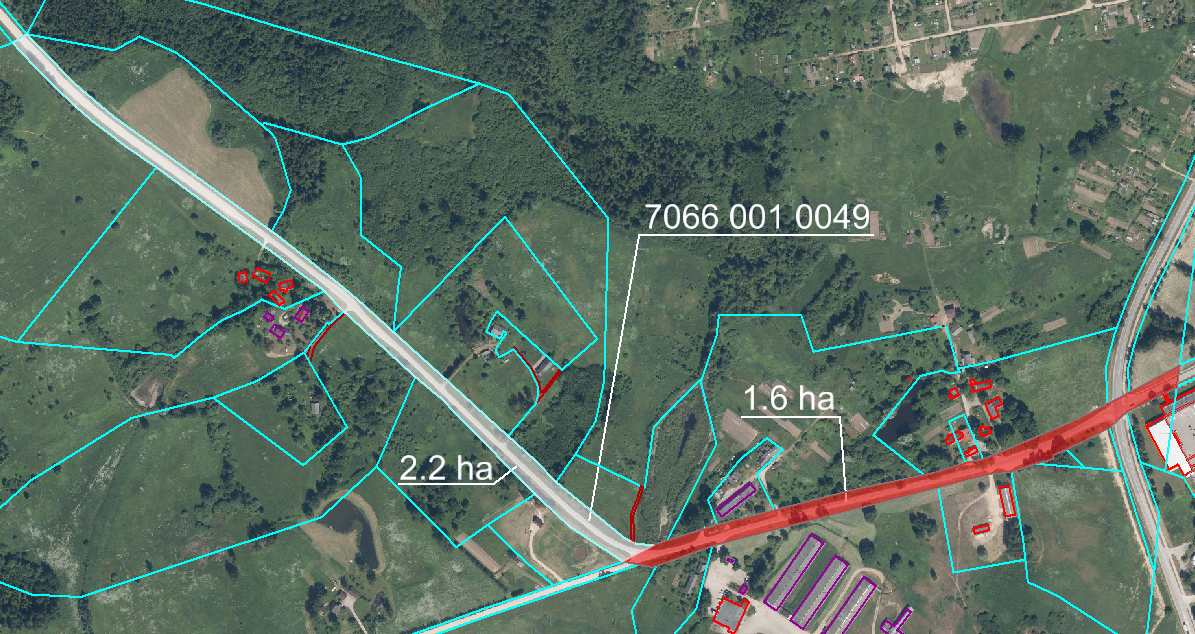 Datu avots https://www.lvmgeo.lv/kartes (Dati no VZD, LGIA, SIA “Karšu izdevniecība Jāņa Sēta) 2023. gada informācija*Shēmā norādītās platības tiks precizētas veicot zemes vienību kadastrālo uzmērīšanu.       Projektētās zemes vienības   Zemes vienības esošā robeža